Your recent request for information is replicated below, together with our response.Could you please outline:Whether Police Scotland paused recruitment of new constables at any stage this yearThere has been no pause in the recruitment of new constables in 2024.How many probationary constables have been recruited this year.There have been 200 constables recruited this year.Whether any probationary constables or any new starts this year have had their start-date moved to later in the year, and if so, why? No recruits this year have had an intake moved to later in the year. 3 applicants were offered an intake this year and declined the offer. Applicants to the police are not guaranteed an intake date until all stages of the recruitment process has been completed and they receive a final offer of appointment. If you require any further assistance, please contact us quoting the reference above.You can request a review of this response within the next 40 working days by email or by letter (Information Management - FOI, Police Scotland, Clyde Gateway, 2 French Street, Dalmarnock, G40 4EH).  Requests must include the reason for your dissatisfaction.If you remain dissatisfied following our review response, you can appeal to the Office of the Scottish Information Commissioner (OSIC) within 6 months - online, by email or by letter (OSIC, Kinburn Castle, Doubledykes Road, St Andrews, KY16 9DS).Following an OSIC appeal, you can appeal to the Court of Session on a point of law only. This response will be added to our Disclosure Log in seven days' time.Every effort has been taken to ensure our response is as accessible as possible. If you require this response to be provided in an alternative format, please let us know.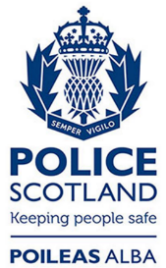 Freedom of Information ResponseOur reference:  FOI 24-1164Responded to:  6th May 2024